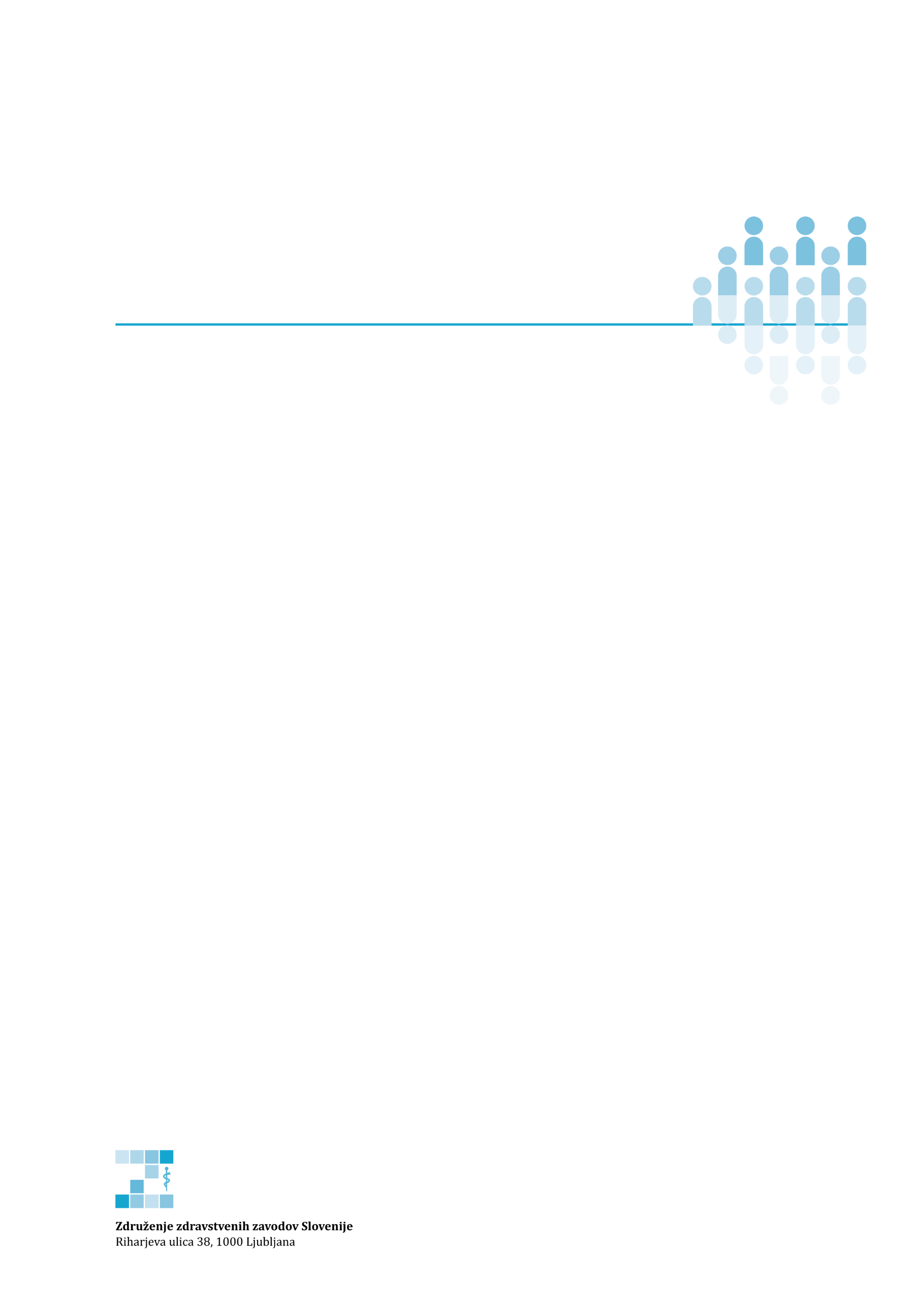 Posvet o javnem naročanjuProgramProgramSreda, 28. 11. 2018Sreda, 28. 11. 20188.30-9.00Sprejem udeležencev9.00-9.05Uvodni pozdrav9.05-11:00Prestavitev naslednjih aktualnih tem na področju javnega naročanja-    Spremembe, ki jih prinaša Zakon o spremembah in dopolnitvah Zakona o javnem naročanju (ZJN-3A)-    Elektronsko javno naročanje-    Uredba o zelenem javnem naročanju-    Zagotavljanje transparentnosti glede izvajanja okvirnih sporazumov mag. Urška Skok Klima in Maja Marinček, Ministrstvo za javno upravo, Direktorat za javno naročanje11.00-11.45Pomembnejše odločitve Državne revizijske komisije s poudarkom na zdravstvuBorut Smrdel, predsednik Državne revizijske komisije11.45-12.15Odmor12.15-13.00Zahteve naročnikov pri javnih naročilih za gradnje v povezavi z novo gradbeno zakonodajomag. Maja Koršič Potočnik, odvetnica specialistka za področje gospodarskega prava in prava javnih naročil, Odvetniška družba Potočnik in Prebil, o.p., d.o.o.13:00-13:45Korupcijska tveganja pri izvajanju javnih naročil v zdravstvuMirjan Hren, višji nadzornik za sistemsko korupcijo, Komisija za preprečevanje korupcije RS13.45-14:10Skupno javno naročanje v zdravstvuTadej Štular in Andraž Dejak,  Ministrstvo za zdravje, Sektor za investicije in javna naročila, 14.10-14.40Dinamični nabavni sistem – glavne dileme pri načinu oddaje javnega naročila, ki je z vpeljavo sistemov za elektronsko oddajo ponudb postal realna možnostmag. Uroš Škufca, izvršni direktor družbe Praetor d.o.o.14.40ZaključekPrijavePrijave sprejemamo najkasneje 22. 11. 2018 oziroma do zapolnitve prostih mest na spletnem obrazcu: https://zdrzz.si/Dogodki/Posvet_o_javnem_narocanju_2Kotizacija, gradivoKotizacija za posvet za člane združenja znaša 40,00 EUR brez DDV na udeleženca in se poravna na podlagi prejetega računa s strani združenja (znesek kotizacije pomeni plačilo obdavčljivega dela članarine skladno s 3. točko 16. člena Pravilnika o izvajanju ZDDV, zato se bo odštel od obveznosti za plačilo članarine za leto 2018). Računi bodo izstavljeni na podlagi liste prisotnih in posredovani po zaključenem posvetu.Gradivo za srečanje in potrdilo o udeležbi boste prejeli ob registraciji.Dodatne informacijeDodatne informacije dobite v tajništvu združenja (telefon: 0592 27 190, e-pošta: gp.zdruzenje@zdrzz.si). PrijavePrijave sprejemamo najkasneje 22. 11. 2018 oziroma do zapolnitve prostih mest na spletnem obrazcu: https://zdrzz.si/Dogodki/Posvet_o_javnem_narocanju_2Kotizacija, gradivoKotizacija za posvet za člane združenja znaša 40,00 EUR brez DDV na udeleženca in se poravna na podlagi prejetega računa s strani združenja (znesek kotizacije pomeni plačilo obdavčljivega dela članarine skladno s 3. točko 16. člena Pravilnika o izvajanju ZDDV, zato se bo odštel od obveznosti za plačilo članarine za leto 2018). Računi bodo izstavljeni na podlagi liste prisotnih in posredovani po zaključenem posvetu.Gradivo za srečanje in potrdilo o udeležbi boste prejeli ob registraciji.Dodatne informacijeDodatne informacije dobite v tajništvu združenja (telefon: 0592 27 190, e-pošta: gp.zdruzenje@zdrzz.si). 